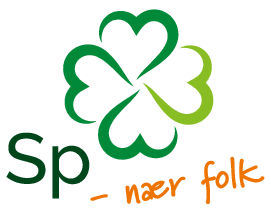 Partiprogram 2023-2027 Vedtatt 3.7.231. Innledning RINDAL kommune- et lokalsamfunn for framtida med tid til å leve.Senterpartiet sitt verdigrunnlag!  
Senterpartiet vil bygge samfunnet nedenfra. Vi vil arbeide for et samfunn der mennesker kan utvikle seg fritt. Samfunnskontrakten skal oppfylles av myndige mennesker som tar ansvar for eget liv, for fellesskapet og for naturen. Senterpartiets verdigrunnlag er den kristne og humanistiske kulturarven. Hvert menneske er unikt og uerstattelig, og menneskeverdet er ukrenkelig og overordnet andre verdier.I tillegg til verdigrunnlaget har vi 4 definerte rettesnorer:   Vi anerkjenner og støtter oppunder lokale initiativ for en positiv samfunnsutvikling i hele bygda  Vi vil ha et likeverdig tjenestetilbud for alle innbyggere i RindalVi skal fatte våre beslutninger basert på lokal kunnskap og medvirkningVi skal ha løsninger og gjøre politiske avklaringer som tjener Rindal Det viktigste grunnlaget for at man skal ha et godt liv er at man kan skape noe i et større felleskap. At man får brukt sin arbeidsinnsats ut fra de forutsetningene som den enkelte har. Det å skape gjennom læring, deltakelse og arbeid gir mestringsfølelse som er viktig for enkeltmennesket.2. Folkestyre  Senterpartiet vil legge til rette for at så mange som mulig kan delta i politisk arbeid og debatt. Deltagelse fra innbyggerne gir oss sterke demokratiske prosesser som ivaretar interessen til folket og fellesskapet. Nærhet, oversikt og kort avstand mellom de som fatter vedtak og de som vedtakene gjelder, er forutsetningen for et levende og aktivt folkestyre. Senterpartiet vil arbeide for at folkevalgte og andre blir tatt med inn i planarbeidet på et tidlig tidspunkt, og legge til rette for at folk finner det interessant å delta i det politiske arbeidet. Rindal Senterparti vil ta ungdommen med på råd i utviklingsarbeidet Rindal inn i Framtida gjennom blant annet ungdomsrådet. Samarbeid med nabokommunene må videreføres og utvikles når det er til det beste for Rindalssamfunnet og innbyggerne.  Lokalvalget er grunnpilaren i lokaldemokratiet og Rindal Senterparti vil arbeide for stor valgdeltakelse. Rindal Senterparti vil:At Rindal skal bestå som egen kommune. Bidra til å fremme aktiv deltakelse og engasjement i lokale prosesser og sikre at beslutninger tas så nært de berørte som mulig.Ha god dialog og samarbeid med nabokommuner og andre kommuner det er naturlig å samarbeide med.  Sikre tjenestetilbudet og utvikle lokalsamfunnet for rindalingene.  Vi vil styrke lokaldemokratiet, og gjøre det mer interessant å være politiker. Vi ønsker å øke det politiske engasjementet med å ha flere saker opp i ungdomsrådet og rådet for eldre og personer med nedsatt funksjonsevne. Bruke spørretimen i kommunestyremøtene aktivt, slik at alle innbyggere i Rindal kan spørre om emner som er aktuelle, eller opptar folk flest. Lokalpolitikerne i Rindal Senterparti forplikter seg til å være stemmen til folket og tar denne oppgaven på alvor. Det politiske arbeidet skal gjenspeile og adressere saker som opptar innbyggerne i hele kommunen.3. Kommunal økonomiDet kommunale driftsnivået må til enhver tid tilpasses inntektsnivået. Det blir nødvendig med god økonomistyring framover, og målet er å få en sunn økonomi som ikke skal gå på bekostning av tjenestetilbudet. Sittende regjering gjeninnfører små-kommunetilskuddet, og signaliserer med dette fortsatt bærekraft i små kommuner.Rindal Senterparti vil:Tilpasse driftsnivået til det reelle inntektsnivået.  Ha godt gjennomarbeidede budsjett, og sørge for budsjettdisiplin på overordnet og lavere nivå i organisasjonen. Regnskapet skal gi små, årlige overskudd.Prioritere de lovpålagte oppgavene, men også støtte kultur, idrett og andre tiltak som bidrar til trivsel og bolyst. Bygdevekstavtalen vil også kunne gi muligheter for økt spillerom.Vi må forberede økonomien på økte utgifter til utvikling og tilpasning av tjenestetilbudet, og samfunnsutvikling i kommunen.   Søke etter nye inntektsmuligheter uten å øke avgifter og gebyrer.  4. Helse og omsorg   Senterpartiet mener at alle skal ha et godt helsetilbud der de bor. Forebyggende arbeid er viktig for å sørge for god helse, og Rindal Senterparti vil prioritere tiltak som kan bidra til å fremme slikt arbeid. Vi vil ha et omsorgstilbud som passer den enkelte og legge til rette for at den som ønsker det skal kunne bo hjemme så lenge som mulig. Helsetilbudet skal være tilpasset brukerne og tjenestene skal være likeverdige, uavhengig av hvor en bor eller av personlig økonomi. Alle barn skal sikres trygge oppvekstsvilkår og gode omsorgstilbud. Rindal Senterparti vil:Gi gode omsorgstilbud som skaper trygghet og trivsel. Gi innbyggerne mulighet til å bo hjemme med et godt og variert omsorgstilbud, med gode støttefunksjoner og velferdsteknologi tilpasset hjemmet.Sykehjemsplasser, omsorgsboliger og heldøgns omsorgsboliger (HDO-boliger) som tilpasses med velferdsteknologi etter behov.Tjenestene har vært i en lang endrings- og omstruktureringsprosess, og det er viktig at denne prosessen sikres på en god måte, og at tjenesten får ro til å se resultatene av omstruktureringen. Behovet for heldøgns omsorgsboliger og korttidsplasser framover må kartlegges, og det må ses på hvordan behovet best blir løst.Sørge for tiltak som sikrer rekruttering av fagfolk i omsorgstjenestene, gjennom blant annet desentralisert sykepleierutdanning, stipendordningen og lærlingeordningen.Støtte opp om etter- og videreutdanning for å sikre og beholde fagkompetanse.At det fortsatt skal være lokal tannhelsetjeneste og jordmortjeneste.Støtte tiltak i forebyggende helsearbeid, og legge til rette for at barn og ungdom har tilbud som fremmer fysisk aktivitet.Fortsatt sikre ressurser til psykisk helsearbeid, med ekstra fokus på barn og unge.Sikre at ambulansen har tilholdssted i Rindal. Sikre at brannvesenet har den kompetansen og utstyret de trenger for de ulike oppdrag de er pålagt.  5. Oppvekst og skole I skole og barnehage må lokalhistorie, kultur og tradisjoner være en viktig del av opplæringa. Følelsen av mestring gir et positivt selvbilde og er viktig for å utvikle respekt og toleranse for medmennesker. Aktivitet som kan bidra til dette, må utvikles slik at flest mulig får et godt læringsmiljø som igjen gir gode og sunne barne- og ungdomsmiljø. Undersøkelser over tid, viser at vår skole har gode skoleresultater. Vi ønsker å fortsatt ha en skole med gode læringsmiljø, trivsel og trygghet, med nulltoleranse for mobbing.  Rindal Senterparti vil:  Prioritere lærerressurser i klasserommet, slik at alle får tilpasset undervisning.Bevare skolekantina, tilbudet om svømmeopplæring og leirskole.Sørge for ressurser til lærebøker, ny teknologi og dataverktøy i skole og barnehage.  Støtte opp om kompetanseheving for undervisningspersonale i skole og ansatte i barnehagene. Fleksibelt barnehageopptak.Sørge for tiltak som sikrer rekruttering av fagfolk, gjennom stipend- og lærlingeordning.Legge til rette for at skolen har gode tiltak for å gi alle en god skolehverdag, blant annet ved å videreføre miljøterapeutstillingen.Sikre alle gode og trygge skoleveger.   Arbeide for en varig desentralisert skolestruktur, slik at ungdommene kan ta videregående utdanning i nærheten av sitt hjemsted. Sikre gode ordninger for skoleskyss til videregående skole.   Beholde dagens ordning av SFO, med bare to sommerstengte uker. 6. Næringsliv og samfunnsutviklingBedrifter som har gode levevilkår og utviklingsmuligheter, er sammen med landbruket de viktigste bærebjelkene i næringslivet i bygda. Disse må få vilkår som gjør det mulig å ta vare på arbeidsplasser og bosettingsmønster. Næring og næringsutvikling handler om samfunnsutvikling. Dyktige ansatte, god infrastruktur og gode samfunnsinstitusjoner er forutsetning for et lønnsomt næringsliv. Vi vil bidra til å styrke og videreutvikle det eksisterende næringslivet i bygda, samtidig som vi ønsker å legge til rette for innovasjon og fremvekst av nye næringer. Den nye teknologien åpner opp for spennende muligheter, og bedrifter har større fleksibilitet når det gjelder etableringssted. For å lykkes med dette er en solid infrastruktur og et godt omdømme avgjørende.Et bygdesamfunn der både arbeid og fritid er trygt ivaretatt, legger grunnlaget for et godt liv og god helse. Rindal må ta tilbake omdømmet som en betydelig og aktiv næringskommune. Rindal Senterparti vil:At kommunen skal være en aktiv medspiller for næringslivet i bygda. Vi ønsker å sørge for rådgiving og hjelp for næringslivet i kommunal regi, og det er naturlig å bruke ordførerrollen aktivt inn i næringsarbeidet. Bidra til at tiltak i strategisk næringsplan for Rindal, og næringsplan i Orkdalsregionen blir gjennomført.Fortsette, og videreutvikle det gode samarbeidet kommunen har med Rindal Næringsforum.Styrke tiltak som kan være med å holde sysselsettinga oppe i industri, primærnæring og tjenesteytende næringer.  At Rindal utviklingsfond (RUF) skal forvaltes på en slik måte at det gis støtte til bedrifter og personer med gode ideer til utvikling av eksisterende og ny næringsvirksomhet. Det er også viktig å bidra med midler til kompetanseheving og videreutdanning.At kommunen til enhver tid har områder og byggeklare tomter for industri og næringsbygg, og stimulere til aktivitet på det opparbeidede næringsområdet og lokaler.   Bygge opp om begrepet «fritids-rindalingen» ved å legge til rette for utvikling av hytte- og reiselivsnæringa. Jobbe med samhandling mellom kultur, idrett og næring, og ha en felles markedsføring av alle anleggene som vi har i Rindal.  Opprettholde medlemskapet og stimulere til bruk av opplæringskontoret. Opprettholde kapasitet og kompetanse innenfor jordbruk, skogbruk, miljø og næring på kommunehuset. Opprettholde nåværende veterinærvaktordning. Sørge for at fornyelsesplikten i skogbruket oppfylles.  Støtte nydyrking og utviklingsprosjekt i tradisjonelt landbruket, og prosjekt som bidrar til økt nyskaping og mangfold. Vi ønsker å spesielt å se på muligheter rundt det å foredle egne ressurser/produkter.Arbeide for at ungdom vil etablere seg i bygda ved å ha et variert jobbtilbud, og bidra med å legge til rette for at de skal lage sine egne arbeidsplasser i Rindal. Bruke omdømmearbeidet Tid til å leve.Legge til rette for tettere samarbeid mellom skole/bedrifter/landbruk med blant annet lokal næringslivsdag.7. Bo og nærmiljøGode trygge nærmiljø er viktige i et lokalsamfunn. Levende grender og et engasjert lokalmiljø skaper godt omdømme og fremmer bolyst og tilflytting. Vi vil sette barn og ungdom høyt ved å prioritere tiltak som fremmer deres trivsel og sikkerhet. En trygg og stabil boligsituasjon er essensiell for alles liv. Vårt mål er å bidra til utviklingen av et mangfoldig boligmarked som passer til innbyggernes ulike livsfaser og økonomiske situasjoner.  Dette er utviklingsarbeid som naturlig vil høre til i bygdevekstavtalen.Rindal Senterparti vil:Arbeide for mangfoldige og attraktive boalternativ for ungdom i etableringsfasen.Vi ønsker å fremme bruk av Husbankfinansierte midler som Rindal kommune forvalter, midlene kan blant annet brukes til førstegangsetablerere. At kommunen tar initiativ til samarbeid med private aktører om utvikling av nye boligkonsept som andre kommuner har gode erfaringer med; som småhus/kompakthus, småbruk og andre konsept. Boliger/leiligheter både for eie og for leie. Se på mulighetene og behovet for videre opparbeidelse eller utvidelse av eksisterende boligfelt i hele bygda, og se på områder for nye boligfelt.Tillate spredt boligbygging og aktivt markedsføre avsatte områder til dette i gjeldende arealplan.Støtte til velforeninger og andre grupper som tar initiativ til positive nærmiljøtiltak8. Kirka, kultur, idrett og frivillighetFrivillige lag- /organisasjoner og kirken i Rindal legger ned betydelig innsats gjennom dugnadsånd og arrangementer som skaper sosiale aktiviteter for både barn og voksne. Kulturen bidrar til å øke livskvaliteten og gir mulighet for felles opplevelser på ulike arenaer. Rindal Senterparti vil:Samarbeide tett med frivillige og kirken for å sikre at kirkegårdene opprettholder verdige forhold. Gi økonomisk støtte til aktiviteter som er spesielt rettet mot barne- og ungdomsmiljøet.Stimulere til dugnadsinnsats og frivillig arbeid ved å gi økonomisk støtte til lag og foreninger.Støtte frivilligsentralen.Videreføre det gode samarbeidet med museene i Trøndelag (MIST) og videreutvikle Rindal Skimuseum som et regionalt kultursenter.Videreføre og utvikle den interkommunale kulturskolen.Fortsette arbeidet med å videreutvikle tilbudet i Rindalshuset og fotballhallen i samarbeid med skolen og biblioteket og ses i sammenheng med samlokalisering av Frivilligsentralen og møtested for ungdom. Målet er å sikre en forsvarlig drift som gir et godt tilbud til alle brukere. Opprettholde Rindal kino.Videreutvikle biblioteket vårt.Fortsette utvikling av idrettsanlegg og tilrettelegging for tradisjonelt friluftsliv i hele bygda.Opprettholde støtte til idrettslag gjennom Tid til å leve.9. Bosetting og integreringVi ønsker å være et raust samfunn som er gode på å integrere alle som kommer flyttende til bygda vår. Vi mener at nøkkelen til integrering ligger i aktivitet – i arbeidslivet, på skole/barnehage og i lokalsamfunnet. Integrering er en tosidig prosess som både nyankomne og de som bor i lokalsamfunnet fra før må bidra til dersom den skal lykkes. Det må legges til rette for gode arenaer hvor vi kan møtes og samhandle.Rindal Senterparti vil:Finne gode arenaer å møtes på.Ha arrangement som fremmer integrering og gir mulighet for utveksling av forskjellige kulturer og tradisjonerGjøre frivillighet, idrett og kultur til en viktig arena for tilflyttere til bygda.Komme i gang med fadderordning der det er ønskelig og formålstjenlig. Ta på stort alvor de forpliktelser og ansvar vi har i forbindelse med introduksjonsprogrammet. Sørge for at alle som er deltakere i introduksjonsprogrammet får god opplæring, spesielt med fokus på norskopplæring.10. Natur, klima og miljøNaturen og miljøet er livsgrunnlaget vårt. Opplevelsen av ren natur og fysisk aktivitet gir god helse og trivsel. Her er store naturrikdommer å forvalte og det gir oss et grunnlag for verdiskapning og sysselsetting. Dette må vi ta vare på for kommende generasjoner, og sørge for at utviklingen blir bærekraftig og langsiktig. Vi må ta vare på naturmangfoldet og kunne ta kloke og bevisste valg i hverdagen for å ta vare på miljøet rundt oss.Rindal Senterparti vil:Forvalte kulturlandskapet i et samarbeid mellom landbruk, kultur og miljø.Tilrettelegge for reiseliv og hyttenæring på en slik måte at det skåner beite, tur- og viltområdene. Lage en besøksstrategi og en synlig reisemålsledelse.Styrke grunneiersamarbeid og vektlegge langsiktig arealplanlegging.Arbeide for ei rovdyrforvaltning som tar hensyn til beitenæringer.Støtte tiltak som kan hindre gjengroing av kulturlandskapet.Prioritere vern av dyrka mark til matproduksjon.Stimulere til økt miljøengasjement og klimaomstilling.Ha et reflektert og kunnskapsbasert syn på bruk av fornybare ressurser.Sørge for at Rindal Kommune deltar aktivt i forvaltninga av verneområdene i Trollheimen og andre verneområder.11. Tekniske tjenesterFor å fremme næringslivets utvikling, bosetting og trivsel er det avgjørende med god infrastruktur og kvalitetsrike offentlige tjenester. Rindal Senterparti legger vekt på betydningen av å etablere solide kommunikasjonsplattformer, sikre omfattende mobildekning og utbygging av fiber i hele kommunen.Rindal Senterparti vil:Være pådriver for opprusting av Fylkesvei 65, og delta aktivt i arbeidet for å realisere Orkdalspakken.Arbeide for å vedlikeholde og oppruste de andre fylkeskommunale veiene i Rindal.Gjennomføre opprustingsplan for kommunale veier i Rindal.Arbeide videre med kommunedelplan for fritidskjøring med snøskuter.Følge opp tiltakene for hovedplan for vann og avløp.Følge opp NVE med sikte på å unngå flomskader langs Surna.Rullere trafikksikkerhetsplan og gjennomføre tiltak. Her vil vi ha ekstra fokus på gangvei og gatelys, og se på muligheter for å kunne bygge gangvei slik som kulturstien mellom Bolme og Rindal sentrum.Jobbe for å gi de resterende områdene god digital infrastruktur med fiberutbygging og god mobildekning.Lage vedlikeholdsplan for kommunale bygg og vurdere den kommunale bygningsmassen opp mot frigjøring av midler til nybygg.Opprettholde støtte til private veier.12. Kommunen som arbeidsgiverEn god arbeidsgiverpolitikk handler om å se og tilrettelegge for ledere og medarbeidere som organisasjonens viktigste ressurs. Det for å nå mål, utvikle og levere gode tjenester.
Arbeidsgiverpolitikk kan defineres som de verdier, holdninger og handlinger som arbeidsgiver står for og praktiserer overfor medarbeiderne hver dag. I henhold til Kommuneloven er det kommunestyret som er øverste ansvarlige arbeidsgiver. Folkevalgte har derfor en viktig arbeidsgiverrolle for hele organisasjonen, inkludert kommunedirektøren.
Arbeidsgiverpolitikken handler om å se og bruke de ansattes ressurser best mulig. Det kan blant annet handle om tiltak mot sykefravær, heltid/deltid, balanse mellom kjønn i ulike stillinger og så videre. Som arbeidsgiver der det sentralt å legge til rette for god ledelse.Rindal Senterparti vil:Sørge for at kommunen framstår som en attraktiv arbeidsgiver.Arbeide for heltidskultur.At det er fokus på et trepartssamarbeid. Deltakere i dette samarbeidet skal være representert av politikere, ansatte og administrasjon.Sørge for at det skal være en dynamisk relasjon mellom politikk og administrasjon.At hver enkelt ansatt får utvikle seg og gjøre det de er gode på.Sørge for at de ansatte har gode betingelser og motiveres til å gjøre en god jobb.Gi mulighet til kompetanseheving for alle ansatte.13. Rindal Senterparti vil (hovedpunkter).Rindal skal bestå som egen kommune.
Nærhet, oversikt og kort avstand mellom de som fatter vedtak og de som vedtakene gjelder, er forutsetningen for et levende og aktivt folkestyre.Jobbe for god omdømmebygging og strukturert markedsføring av bygda.Arbeide for gode attraktive boalternativ for ungdom i etableringsfasen.Arbeide for at ungdom vil etablere seg i bygda ved å ha et variert jobbtilbud, og bidra med å legge til rette for at de skal kunne skape sine egne arbeidsplasser i Rindal.Vi ønsker å være et raust samfunn som er gode på å integrere alle som kommer flyttende til bygda vår.Samarbeide godt med frivillige organisasjoner og støtte opp om frivilligheten.Forvalte kulturlandskapet i et samarbeid mellom landbruk, kultur og miljø.Bidra til å ha god framdrift på Bygdevekstarbeidet.Arbeide med bolyst-tiltak. Særlig tiltak mot ungdommer mellom 14-25 år som oppleves å ha mindre tilpassede aktiviteter. For eksempel snøskutertrase, frisbeegolf, “råneplass”, flere ungdomsarrangement og terrengsykkel-løype.Jobbe for at Rindal skal ha en trygg og god nærmiljøtransport i hele kommunen.Bidra til at kommunen fremstår som en attraktiv arbeidsgiver.Støtte opp om forebyggende helsearbeid og prioritere tiltak som fremmer slikt arbeid.Arbeide for et godt og bærekraftig omsorgstilbud som passer den enkelte og legge til rette for muligheten til å kunne bo hjemme så lenge som mulig.Ha fremdrift i helse- og omsorgsplanen. Arbeide for flere HDO-boliger innenfor eksisterende bygningsmasse.Fortsatt sikre de gode ressursene til psykisk helsearbeid, med ekstra fokus på barn og unge. Arbeide for at Rindal i framtiden har en lokal tannlegetjeneste.Sørge for tiltak som sikrer rekruttering av fagfolk i omsorgstjenestene, gjennom blant annet desentralisert sykepleierutdanning, stipendordningen og lærlingeordningen.Fortsatt ha en skole med gode læringsmiljø, trivsel og trygghet, med nulltoleranse for mobbing.Vi vil styrke og videreutvikle det eksisterende næringslivet i bygda, samtidig vil vi gi rom for innovasjon og for at nye næringer skapes.At kommunen skal være en aktiv medspiller for næringslivet i bygda. Vi ønsker å sørge for rådgivning og hjelpe for næringslivet i kommunal regi, og det er naturlig å bruke ordførerrollen aktivt inn i næringsarbeidet.Prioriterer tiltak som fremmer trivsel og trygghet for barn og ungdom.Være fremoverlent i arbeidet med å utvikle et variert boligmarked, legge til rette for at andre aktører kan være aktive i dette arbeidet. Være pådriver for opprusting av Fylkesvei 65, andre fylkeskommunale veier og delta aktivt i arbeidet for å realisere Orkdalspakken.Vi tror at det gode livet og samfunnet skapes lokalt. Der det er små avstander med kort vei til skole, barnehage og sykehjem og der mennesker ikke bare blir en liten brikke i et stort system. Et samfunn der det er kort vei mellom de som bestemmer, og de som berøres av vedtakene. Vi tror det er innbyggerne som vet best hvordan deres kommune best kan styret og utvikles.  Optimisme og “stå-på-vilje” skaper gode lokalsamfunn med tro på framtida.